Дата проведенияЗанятия по расписанию6, 9 июля 2020Тема занятияКАРАУЛЬНАЯ СЛУЖБАНесение караульной службы - выполнение боевой 
задачи,состав караула.Часовой и караульный.Несение караульной службы - выполнение боевой 
задачи,состав караула.Часовой и караульный.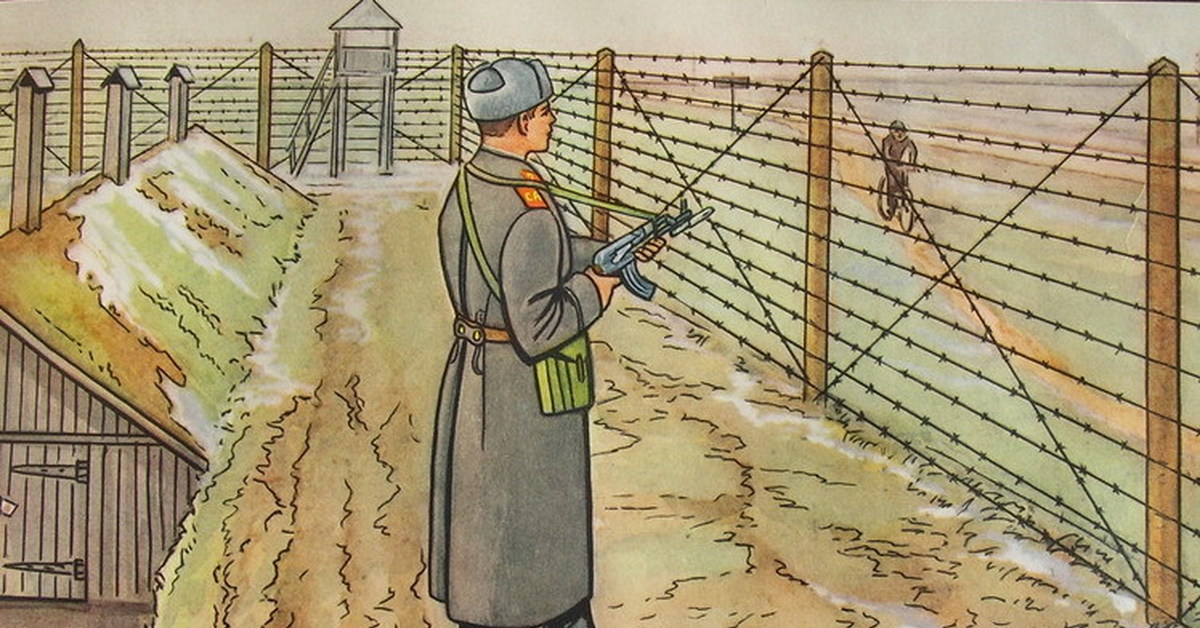 Общие положения1. Воинские части, расположенные постоянно или временно в населенном пункте или вне его, составляют гарнизон.В состав крупного гарнизона, как правило, включаются все воинские части, расположенные в ближайших к нему населенных пунктах.2. В каждом гарнизоне организуются гарнизонная и караульная службы.Гарнизонная служба имеет целью обеспечить согласованность действий войск гарнизона при переводе с мирного на военное время, необходимые условия для их повседневной деятельности и подготовки, а также проведение гарнизонных мероприятий с участием войск.Караульная служба предназначена для надежной охраны и обороны боевых знамен, хранилищ (складов, парков) с вооружением, военной техникой, другим военным имуществом, объектов Вооруженных Сил Российской Федерации (далее - Вооруженные Силы) и иных военных и государственных объектов, а также для охраны военнослужащих, содержащихся на гауптвахте и в дисциплинарной воинской части.Должностные лица гарнизонной службы являются должностными лицами гарнизона.3. Руководство гарнизонной и караульной службами, за исключением охраны объектов Вооруженных Сил, военнослужащих, содержащихся на гауптвахтах и в дисциплинарных воинских частях, охраняемых военной полицией, в пределах военного округа осуществляет командующий войсками военного округа, а гарнизонной службой и службой гарнизонных караулов в границах территориального (местного) гарнизона - начальник соответствующего гарнизона.Руководство службой внутренних караулов воинских частей гарнизона осуществляют командиры этих воинских частей и их прямые начальники в порядке, определенном частью второй настоящего Устава, при этом начальник гарнизона не регламентирует несение службы внутренними караулами воинских частей гарнизона, за исключением случаев, предусмотренных статьей 20 настоящего Устава.115. Несение караульной службы является выполнением боевой задачи и требует от личного состава точного соблюдения всех положений настоящего Устава, высокой бдительности, непреклонной решимости и разумной инициативы.
Виновные в нарушении правил несения караульной службы привлекаются к ответственности в соответствии с законодательством Российской Федерации.
Военнослужащие, несущие караульную службу, не несут ответственность за моральный, физический или имущественный вред, причиненный ими правонарушителю в связи с применением в предусмотренных настоящим Уставом случаях оружия или физической силы, если при этом не было допущено превышение пределов необходимой обороны, а также в условиях крайней необходимости.116. Для несения караульной службы назначаются караулы.Караулом называется вооруженное подразделение, назначенное для выполнения боевой задачи по охране и обороне боевых знамен, хранилищ (складов, парков) с вооружением, военной техникой, другим военным имуществом, объектов Вооруженных Сил, иных военных и государственных объектов, а также для охраны военнослужащих, содержащихся на гауптвахте и в дисциплинарной воинской части.Караулы бывают гарнизонные, внутренние (корабельные) и объектовые; они могут быть постоянными или временными.Гарнизонный караул назначается для охраны и обороны объектов центрального или окружного подчинения, не имеющих своих подразделений охраны.Внутренний (корабельный) караул назначается для охраны и обороны объектов одной воинской части (корабля) или соединения.Объектовый караул назначается из состава военной полиции для охраны и обороны объектов Вооруженных Сил, перечень которых определяется Министром обороны Российской Федерации, а также для охраны военнослужащих, содержащихся на гауптвахте и в дисциплинарной воинской части.По решению начальника отдела военной полиции объектовый караул может назначаться для усиления охраны служебных помещений органов военной прокуратуры и военных следственных органов Следственного комитета Российской Федерации.Постоянные караулы предусматриваются расписанием караулов. Временные караулы в расписание караулов не включаются, они назначаются приказом начальника гарнизона или командира воинской части (начальника органа военной полиции) для охраны и обороны военного имущества при его погрузке (разгрузке) или временном складировании, при сопровождении воинских грузов, перевозимых различными видами транспорта, временных стоянок, хранилищ (складов, парков) с вооружением, военной техникой и другим военным имуществом, полевых лагерей, позиций, подвижных пунктов управления.(п. 116 в ред. Указа Президента РФ от 25.03.2015 N 161)117. Гарнизонные караулы подчиняются начальнику гарнизона, помощнику начальника гарнизона по организации гарнизонной службы, дежурному по гарнизону и его помощнику.Внутренние (корабельные) караулы подчиняются командиру воинской части (корабля), дежурному по воинской части (кораблю) и его помощнику, если помощник дежурного по воинской части (кораблю) - офицер. Внутренний караул, охраняющий объекты батальона (дивизиона), расположенного отдельно от остальных подразделений воинской части, кроме того, подчиняется командиру этого батальона (дивизиона) и дежурному по батальону (дивизиону), равному или старшему по воинскому званию начальнику караула. Помощнику дежурного по воинской части, назначенному из числа прапорщиков (мичманов), подчиняются караулы, начальники которых назначены не из числа офицеров, а помощнику дежурного по воинской части из числа сержантов (старшин) - караулы, начальники которых назначены из числа сержантов (старшин).Объектовые караулы подчиняются начальнику отдела военной полиции, дежурному по отделу военной полиции, командиру воинской части, дежурному по воинской части, от которых они назначены, а караул, охраняющий военнослужащих, содержащихся на гауптвахте, кроме того, подчиняется начальнику гауптвахты.Караулы переходят в подчинение указанным лицам с момента подачи во время развода команды "Смирно" для встречи дежурного по гарнизону, воинской части, кораблю, отделу военной полиции, а выходят из их подчинения с момента подачи начальником караула команды "Шагом - марш" для следования в свою воинскую часть (подразделение) после смены.(п. 117 в ред. Указа Президента РФ от 25.03.2015 N 161)118. В состав караула назначаются: начальник караула, караульные по числу постов и смен, разводящие, а при необходимости помощник начальника караула, помощник начальника караула (оператор) по техническим средствам охраны или смена операторов (два-три человека, один из которых может быть назначен помощником начальника караула по техническим средствам охраны), помощник начальника караула по службе караульных собак, вожатые караульных собак и водители транспортных средств.В караулы по охране штабов и пунктов управления от объединения и выше, а также по охране организаций, кроме перечисленных лиц, назначаются караульные контрольно-пропускных постов, в караул при гауптвахте и в дисциплинарной воинской части - контролеры, конвойные и выводные.(в ред. Указа Президента РФ от 25.03.2015 N 161)В Военно-Морском Флоте для охраны и обороны кораблей (отдельных помещений корабля) назначаются вооруженные вахтенные. Порядок несения ими караульной службы определяется Корабельным уставом Военно-Морского Флота.Общие положения1. Воинские части, расположенные постоянно или временно в населенном пункте или вне его, составляют гарнизон.В состав крупного гарнизона, как правило, включаются все воинские части, расположенные в ближайших к нему населенных пунктах.2. В каждом гарнизоне организуются гарнизонная и караульная службы.Гарнизонная служба имеет целью обеспечить согласованность действий войск гарнизона при переводе с мирного на военное время, необходимые условия для их повседневной деятельности и подготовки, а также проведение гарнизонных мероприятий с участием войск.Караульная служба предназначена для надежной охраны и обороны боевых знамен, хранилищ (складов, парков) с вооружением, военной техникой, другим военным имуществом, объектов Вооруженных Сил Российской Федерации (далее - Вооруженные Силы) и иных военных и государственных объектов, а также для охраны военнослужащих, содержащихся на гауптвахте и в дисциплинарной воинской части.Должностные лица гарнизонной службы являются должностными лицами гарнизона.3. Руководство гарнизонной и караульной службами, за исключением охраны объектов Вооруженных Сил, военнослужащих, содержащихся на гауптвахтах и в дисциплинарных воинских частях, охраняемых военной полицией, в пределах военного округа осуществляет командующий войсками военного округа, а гарнизонной службой и службой гарнизонных караулов в границах территориального (местного) гарнизона - начальник соответствующего гарнизона.Руководство службой внутренних караулов воинских частей гарнизона осуществляют командиры этих воинских частей и их прямые начальники в порядке, определенном частью второй настоящего Устава, при этом начальник гарнизона не регламентирует несение службы внутренними караулами воинских частей гарнизона, за исключением случаев, предусмотренных статьей 20 настоящего Устава.115. Несение караульной службы является выполнением боевой задачи и требует от личного состава точного соблюдения всех положений настоящего Устава, высокой бдительности, непреклонной решимости и разумной инициативы.
Виновные в нарушении правил несения караульной службы привлекаются к ответственности в соответствии с законодательством Российской Федерации.
Военнослужащие, несущие караульную службу, не несут ответственность за моральный, физический или имущественный вред, причиненный ими правонарушителю в связи с применением в предусмотренных настоящим Уставом случаях оружия или физической силы, если при этом не было допущено превышение пределов необходимой обороны, а также в условиях крайней необходимости.116. Для несения караульной службы назначаются караулы.Караулом называется вооруженное подразделение, назначенное для выполнения боевой задачи по охране и обороне боевых знамен, хранилищ (складов, парков) с вооружением, военной техникой, другим военным имуществом, объектов Вооруженных Сил, иных военных и государственных объектов, а также для охраны военнослужащих, содержащихся на гауптвахте и в дисциплинарной воинской части.Караулы бывают гарнизонные, внутренние (корабельные) и объектовые; они могут быть постоянными или временными.Гарнизонный караул назначается для охраны и обороны объектов центрального или окружного подчинения, не имеющих своих подразделений охраны.Внутренний (корабельный) караул назначается для охраны и обороны объектов одной воинской части (корабля) или соединения.Объектовый караул назначается из состава военной полиции для охраны и обороны объектов Вооруженных Сил, перечень которых определяется Министром обороны Российской Федерации, а также для охраны военнослужащих, содержащихся на гауптвахте и в дисциплинарной воинской части.По решению начальника отдела военной полиции объектовый караул может назначаться для усиления охраны служебных помещений органов военной прокуратуры и военных следственных органов Следственного комитета Российской Федерации.Постоянные караулы предусматриваются расписанием караулов. Временные караулы в расписание караулов не включаются, они назначаются приказом начальника гарнизона или командира воинской части (начальника органа военной полиции) для охраны и обороны военного имущества при его погрузке (разгрузке) или временном складировании, при сопровождении воинских грузов, перевозимых различными видами транспорта, временных стоянок, хранилищ (складов, парков) с вооружением, военной техникой и другим военным имуществом, полевых лагерей, позиций, подвижных пунктов управления.(п. 116 в ред. Указа Президента РФ от 25.03.2015 N 161)117. Гарнизонные караулы подчиняются начальнику гарнизона, помощнику начальника гарнизона по организации гарнизонной службы, дежурному по гарнизону и его помощнику.Внутренние (корабельные) караулы подчиняются командиру воинской части (корабля), дежурному по воинской части (кораблю) и его помощнику, если помощник дежурного по воинской части (кораблю) - офицер. Внутренний караул, охраняющий объекты батальона (дивизиона), расположенного отдельно от остальных подразделений воинской части, кроме того, подчиняется командиру этого батальона (дивизиона) и дежурному по батальону (дивизиону), равному или старшему по воинскому званию начальнику караула. Помощнику дежурного по воинской части, назначенному из числа прапорщиков (мичманов), подчиняются караулы, начальники которых назначены не из числа офицеров, а помощнику дежурного по воинской части из числа сержантов (старшин) - караулы, начальники которых назначены из числа сержантов (старшин).Объектовые караулы подчиняются начальнику отдела военной полиции, дежурному по отделу военной полиции, командиру воинской части, дежурному по воинской части, от которых они назначены, а караул, охраняющий военнослужащих, содержащихся на гауптвахте, кроме того, подчиняется начальнику гауптвахты.Караулы переходят в подчинение указанным лицам с момента подачи во время развода команды "Смирно" для встречи дежурного по гарнизону, воинской части, кораблю, отделу военной полиции, а выходят из их подчинения с момента подачи начальником караула команды "Шагом - марш" для следования в свою воинскую часть (подразделение) после смены.(п. 117 в ред. Указа Президента РФ от 25.03.2015 N 161)118. В состав караула назначаются: начальник караула, караульные по числу постов и смен, разводящие, а при необходимости помощник начальника караула, помощник начальника караула (оператор) по техническим средствам охраны или смена операторов (два-три человека, один из которых может быть назначен помощником начальника караула по техническим средствам охраны), помощник начальника караула по службе караульных собак, вожатые караульных собак и водители транспортных средств.В караулы по охране штабов и пунктов управления от объединения и выше, а также по охране организаций, кроме перечисленных лиц, назначаются караульные контрольно-пропускных постов, в караул при гауптвахте и в дисциплинарной воинской части - контролеры, конвойные и выводные.(в ред. Указа Президента РФ от 25.03.2015 N 161)В Военно-Морском Флоте для охраны и обороны кораблей (отдельных помещений корабля) назначаются вооруженные вахтенные. Порядок несения ими караульной службы определяется Корабельным уставом Военно-Морского Флота.Для непосредственной охраны и обороны объектов из состава караула выставляются часовые.Часовым называется вооруженный караульный, выполняющий боевую задачу по охране и обороне порученного ему поста.Постом называется все порученное для охраны и обороны часовому, а также место или участок местности, на котором он исполняет свои обязанности. К постам относятся и охраняемые караулом с помощью технических средств охраны объекты и участки местности, где эти средства установлены.Границы постов и запретные границы постов (приложение N 5) определяются начальником гарнизона (командиром воинской части, начальником отдела военной полиции), организующим охрану и оборону объектов, в зависимости от их важности, оборудования техническими средствами охраны, ограждения и расположения на местности с таким расчетом, чтобы обеспечить надежную охрану поста.(в ред. Указа Президента РФ от 25.03.2015 N 161)Охрану объектов часовые осуществляют способом патрулирования между внешним и внутренним ограждениями вокруг объекта или вдоль ограждения с внутренней стороны, если объект имеет одно ограждение, а также способом наблюдения с вышек. Отдельные объекты могут охраняться неподвижными часовыми.Для непосредственной охраны и обороны объектов из состава караула выставляются часовые.Часовым называется вооруженный караульный, выполняющий боевую задачу по охране и обороне порученного ему поста.Постом называется все порученное для охраны и обороны часовому, а также место или участок местности, на котором он исполняет свои обязанности. К постам относятся и охраняемые караулом с помощью технических средств охраны объекты и участки местности, где эти средства установлены.Границы постов и запретные границы постов (приложение N 5) определяются начальником гарнизона (командиром воинской части, начальником отдела военной полиции), организующим охрану и оборону объектов, в зависимости от их важности, оборудования техническими средствами охраны, ограждения и расположения на местности с таким расчетом, чтобы обеспечить надежную охрану поста.(в ред. Указа Президента РФ от 25.03.2015 N 161)Охрану объектов часовые осуществляют способом патрулирования между внешним и внутренним ограждениями вокруг объекта или вдоль ограждения с внутренней стороны, если объект имеет одно ограждение, а также способом наблюдения с вышек. Отдельные объекты могут охраняться неподвижными часовыми. Ограждение объектов и оборудование постов1. Территория, на которой расположены охраняемые объекты, должна быть ограждена забором (деревянным, проволочным и т.п.). Территория, на которой расположены объекты окружного (флотского), центрального подчинения и другие важные объекты (склады со взрывчатыми веществами, боеприпасами, горючим и т.п.), должна иметь внешнее и внутреннее ограждения высотой не менее 2 метров с расстоянием между проволочными нитями не более 15 сантиметров. Расстояние между внешним и внутренним ограждениями определяется в зависимости от местных условий, типа установленных периметровых технических средств охраны и может быть 10 метров и более. Между ограждениями оборудуются тропа (путь) для движения часовых и контрольно-следовая полоса шириной не менее 5 метров, примыкающая к внешней стороне ограждения.Входные ворота (калитки) хранилищ (складов, парков), стоянок с вооружением, военной техникой и другим военным имуществом оборудуются техническими средствами охраны. В местах, где на технике размещены вооружение и боекомплект к нему, устанавливаются объектовые средства обнаружения. Сигналы от средств обнаружения выводятся в пультовую караульного помещения на пульт помощника начальника караула (оператора) по техническим средствам охраны.На посту часовому должен быть обеспечен возможно больший обзор и обстрел (не менее 50 метров), а на маршруте движения часового не должно быть скрытых подступов (зданий, сооружений и т.п.), которые могут способствовать внезапному нападению на часового. Территория поста и вокруг него должна быть очищена от кустарника, деревья прорежены, нижние сучья обрублены на высоту 2,5 метра, трава скошена, лишние предметы убраны.Для удобства наблюдения за подступами к охраняемому объекту между ограждениями (охраняемыми объектами) должны устанавливаться наблюдательные вышки, оборудованные средствами связи, сигнализацией для экстренной связи с начальником караула, подвижными прожекторами, молниезащитными устройствами, противогранатной сеткой, дверью, запирающейся изнутри, пуленепробиваемыми щитами, сигнальными и осветительными средствами, а при необходимости и приборами ночного видения. Под наблюдательной вышкой оборудуется огневая позиция для часового. Требования по оборудованию наблюдательной вышки изложены в пункте 11 настоящего приложения.На особо важных объектах по решению командующего войсками военного округа могут устраиваться специальные инженерные сооружения с установкой в них технических средств предупреждения и воздействия и приборов наблюдения.2. Вокруг объектов, расположенных вне территории воинской части, по согласованию с органами государственной власти и органами местного самоуправления определяются в соответствии с законодательством Российской Федерации запретные зоны или районы.Запретная зона включает территорию, непосредственно примыкающую к территории военного объекта. Ширина запретной зоны от внешнего ограждения военного объекта устанавливается в зависимости от типа и назначения объекта (арсенал, база, склад) и составляет 100 - 400 метров. Запретный район шириной не менее 3 километров от внешнего ограждения территории военного объекта устанавливается только для военных складов ракет, боеприпасов, взрывчатых и химических веществ, легковоспламеняющихся и горючих жидкостей.Границы запретной зоны должны быть обозначены на местности хорошо видимыми указателями с надписью на русском языке и языке того государства (субъекта Российской Федерации), на территории которого находится данный объект, например: «Запретная зона, проход (проезд) запрещен (закрыт)». Границы запретного района на местности не обозначаются.Об установлении границ запретной зоны (района) начальник гарнизона (командир воинской части, начальник охраняемого объекта) обязан своевременно оповестить военнослужащих, а через органы государственной власти и органы местного самоуправления - население ближайших населенных пунктов. В границы запретных зон (районов) не должны входить действующие дороги общего пользования, жилые и служебные постройки, обрабатываемые поля и т.д.3. Запретные границы постов, указывающие расстояние, ближе которого часовому запрещается допускать к посту посторонних лиц, обозначаются видимыми часовым и другим лицам днем, ночью и в условиях плохой видимости указателями с надписями с внутренней стороны поста: «Запретная граница поста», с внешней стороны поста - «Запретная граница поста. Проход (проезд) запрещен (закрыт)».На воротах зоны хранения вооружения и военной техники боевой и строевой групп эксплуатации постоянного парка воинской части устанавливаются дополнительные щиты с надписью: «Стой! Проход (проезд) без разрешения начальника караула запрещен».Указатели размещаются по периметру ограждения через 100 - 150 метров, размер щитов 400 x 600 миллиметров, надписи и окантовка выполняются на желтом фоне красной краской.Границы постов, определяющие место или участок местности, на которых часовые исполняют свои обязанности, обозначаются видимыми часовым днем, ночью и в условиях плохой видимости указателями с надписью: «Граница поста».Границы постов, как правило, должны совпадать с их внешним ограждением, а на территории объектов, имеющих несколько постов, границы каждого поста обозначаются на местности видимыми для часовых указателями, например: «Граница поста N 2» (надписи и окантовка выполняются на желтом фоне черной краской).4. Для обороны наиболее важных объектов и караульного помещения, находящихся вне военных городков, отрываются и оборудуются окопы с таким расчетом, чтобы из них простреливались подступы к посту (караульному помещению) и была по возможности обеспечена огневая связь с соседними постами. Окоп оборудуется средствами связи с караульным помещением.5. В ночное время подступы к посту и охраняемому объекту должны быть освещены. Освещение устраивается так, чтобы часовой, находясь на наблюдательной вышке или продвигаясь по маршруту движения, находился все время в тени.6. Каждый пост оборудуется двухсторонней телефонной (селекторной) и по возможности резервной радиосвязью, а для экстренной связи с караульным помещением - средствами тревожно-вызывной сигнализации на маршруте движения часового. Средства связи должны обеспечивать часовому (кроме неподвижных) не менее чем с двух точек, а при охране объектов способом патрулирования - через каждые 250 метров движения немедленный вызов начальника караула или резервной группы караула.7. Внутренние посты, особенно у Боевого знамени, должны иметь ограждение высотой 0,7 - 1 метр и освещение. Посты на гауптвахте оборудуются так, чтобы обеспечить надежную защиту военнослужащих, несущих службу, от нападения лиц, содержащихся на гауптвахте.На контрольно-пропускном посту должно быть ограждение, обеспечивающее защиту часового от внешнего нападения, а на входных контрольно-пропускных постах, кроме того, и турникет. Образцы пропусков должны находиться в закрытых витринах, обеспечивающих их скрытность для посетителей, и опечатываться печатью лица, организующего пропускной режим и охрану объекта.8. На каждом посту, непосредственно у охраняемых объектов, должны быть средства пожаротушения: огнетушители, ящики с песком, бочки с водой, ведра и инвентарь (лопаты, топоры, ломы, багры).9. На наружном посту должен находиться специально оборудованный для хранения постовой одежды постовой гриб; на внутреннем посту - шкаф или вешалка для верхней одежды. Постовой гриб окрашивается под цвет охраняемого объекта или под цвет окружающей местности.10. Указания по оборудованию объектов техническими средствами охраны изложены в подразделе «Охрана объектов с применением технических средств охраны» настоящего Устава.11. Наблюдательная вышка представляет собой секционную конструкцию, где нижние секции обеспечивают общую жесткость конструкции и позволяют устанавливать на них защищенную кабину на заданной высоте даже в районах со шквальной ветряной обстановкой и в сейсмоопасных районах. Наблюдательная вышка должна быть такой высоты, которая позволяет часовому производить осмотр охраняемой территории. Доступ к кабине осуществляется по лестнице, которая должна иметь безопасное исполнение, конструкция ступеней и верхней площадки должны исключать накапливание воды, проваливание и соскальзывание ног. Входная дверь кабины должна открываться наружу и закрываться изнутри. В конструкциях кабины наблюдательной вышки и укрытия должны быть предусмотрены бойницы, упоры для стрельбы, а также приспособления для размещения, временного хранения и пуска сигнальных ракет, средств защиты и приборов ночного видения. Вышка оборудуется средствами связи (телефон, устройство внутренней связи, радиостанция) и тревожно-вызывной сигнализацией, обеспечивающими связь как из кабины вышки, так и из укрытия-окопа. Люк для экстренного покидания должен открываться (отодвигаться) внутрь наблюдательной вышки. Наружная часть наблюдательной вышки окрашивается под цвет охраняемого объекта или под цвет окружающей местности.Наблюдательная вышка должна иметь следующие параметры:
- высота установки кабины от поверхности земли - не менее 5 метров;
- размеры кабины: высота - не менее 250 сантиметров, длина и ширина - не менее 250 сантиметров, высота крыши - не менее 40 сантиметров;
- размеры бойниц: высота - не менее 15 сантиметров, ширина - не менее 35 сантиметров;
- размеры входной двери: высота - не менее 180 сантиметров, ширина - не менее 60 сантиметров;
- размеры люка для экстренной эвакуации: длина и ширина - не менее 80 сантиметров.Конструкция наблюдательной вышки должна обеспечивать:
- защиту часового от поражения стрелковым оружием и осколками гранат;
- возможность кругового обзора подступов к охраняемым объектам в дневное и ночное время и огневого поражения противника, исключать наличие «мертвых зон», конструктивное исполнение (форма) бойницы должно исключать рикошет пули (осколков) внутрь кабины;
- возможность и удобство покидания наблюдательной вышки в экстренном случае;
- устойчивость к воздействию климатических условий;
- выполнение требований электро- и противопожарной безопасности, удобство замены ламп в прожекторах.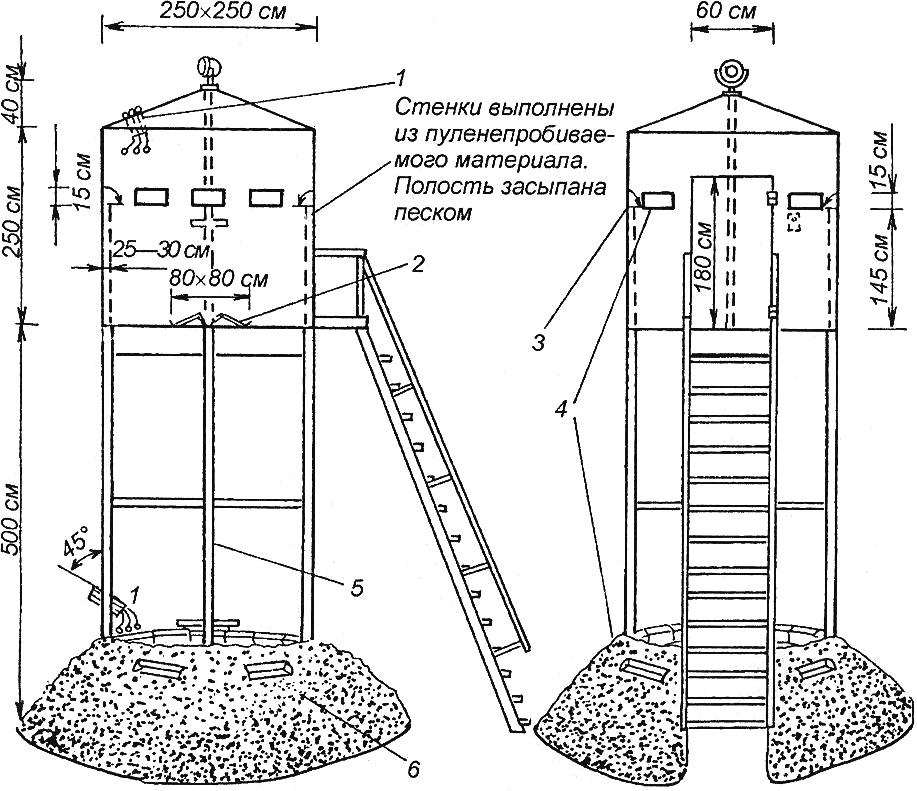  Ограждение объектов и оборудование постов1. Территория, на которой расположены охраняемые объекты, должна быть ограждена забором (деревянным, проволочным и т.п.). Территория, на которой расположены объекты окружного (флотского), центрального подчинения и другие важные объекты (склады со взрывчатыми веществами, боеприпасами, горючим и т.п.), должна иметь внешнее и внутреннее ограждения высотой не менее 2 метров с расстоянием между проволочными нитями не более 15 сантиметров. Расстояние между внешним и внутренним ограждениями определяется в зависимости от местных условий, типа установленных периметровых технических средств охраны и может быть 10 метров и более. Между ограждениями оборудуются тропа (путь) для движения часовых и контрольно-следовая полоса шириной не менее 5 метров, примыкающая к внешней стороне ограждения.Входные ворота (калитки) хранилищ (складов, парков), стоянок с вооружением, военной техникой и другим военным имуществом оборудуются техническими средствами охраны. В местах, где на технике размещены вооружение и боекомплект к нему, устанавливаются объектовые средства обнаружения. Сигналы от средств обнаружения выводятся в пультовую караульного помещения на пульт помощника начальника караула (оператора) по техническим средствам охраны.На посту часовому должен быть обеспечен возможно больший обзор и обстрел (не менее 50 метров), а на маршруте движения часового не должно быть скрытых подступов (зданий, сооружений и т.п.), которые могут способствовать внезапному нападению на часового. Территория поста и вокруг него должна быть очищена от кустарника, деревья прорежены, нижние сучья обрублены на высоту 2,5 метра, трава скошена, лишние предметы убраны.Для удобства наблюдения за подступами к охраняемому объекту между ограждениями (охраняемыми объектами) должны устанавливаться наблюдательные вышки, оборудованные средствами связи, сигнализацией для экстренной связи с начальником караула, подвижными прожекторами, молниезащитными устройствами, противогранатной сеткой, дверью, запирающейся изнутри, пуленепробиваемыми щитами, сигнальными и осветительными средствами, а при необходимости и приборами ночного видения. Под наблюдательной вышкой оборудуется огневая позиция для часового. Требования по оборудованию наблюдательной вышки изложены в пункте 11 настоящего приложения.На особо важных объектах по решению командующего войсками военного округа могут устраиваться специальные инженерные сооружения с установкой в них технических средств предупреждения и воздействия и приборов наблюдения.2. Вокруг объектов, расположенных вне территории воинской части, по согласованию с органами государственной власти и органами местного самоуправления определяются в соответствии с законодательством Российской Федерации запретные зоны или районы.Запретная зона включает территорию, непосредственно примыкающую к территории военного объекта. Ширина запретной зоны от внешнего ограждения военного объекта устанавливается в зависимости от типа и назначения объекта (арсенал, база, склад) и составляет 100 - 400 метров. Запретный район шириной не менее 3 километров от внешнего ограждения территории военного объекта устанавливается только для военных складов ракет, боеприпасов, взрывчатых и химических веществ, легковоспламеняющихся и горючих жидкостей.Границы запретной зоны должны быть обозначены на местности хорошо видимыми указателями с надписью на русском языке и языке того государства (субъекта Российской Федерации), на территории которого находится данный объект, например: «Запретная зона, проход (проезд) запрещен (закрыт)». Границы запретного района на местности не обозначаются.Об установлении границ запретной зоны (района) начальник гарнизона (командир воинской части, начальник охраняемого объекта) обязан своевременно оповестить военнослужащих, а через органы государственной власти и органы местного самоуправления - население ближайших населенных пунктов. В границы запретных зон (районов) не должны входить действующие дороги общего пользования, жилые и служебные постройки, обрабатываемые поля и т.д.3. Запретные границы постов, указывающие расстояние, ближе которого часовому запрещается допускать к посту посторонних лиц, обозначаются видимыми часовым и другим лицам днем, ночью и в условиях плохой видимости указателями с надписями с внутренней стороны поста: «Запретная граница поста», с внешней стороны поста - «Запретная граница поста. Проход (проезд) запрещен (закрыт)».На воротах зоны хранения вооружения и военной техники боевой и строевой групп эксплуатации постоянного парка воинской части устанавливаются дополнительные щиты с надписью: «Стой! Проход (проезд) без разрешения начальника караула запрещен».Указатели размещаются по периметру ограждения через 100 - 150 метров, размер щитов 400 x 600 миллиметров, надписи и окантовка выполняются на желтом фоне красной краской.Границы постов, определяющие место или участок местности, на которых часовые исполняют свои обязанности, обозначаются видимыми часовым днем, ночью и в условиях плохой видимости указателями с надписью: «Граница поста».Границы постов, как правило, должны совпадать с их внешним ограждением, а на территории объектов, имеющих несколько постов, границы каждого поста обозначаются на местности видимыми для часовых указателями, например: «Граница поста N 2» (надписи и окантовка выполняются на желтом фоне черной краской).4. Для обороны наиболее важных объектов и караульного помещения, находящихся вне военных городков, отрываются и оборудуются окопы с таким расчетом, чтобы из них простреливались подступы к посту (караульному помещению) и была по возможности обеспечена огневая связь с соседними постами. Окоп оборудуется средствами связи с караульным помещением.5. В ночное время подступы к посту и охраняемому объекту должны быть освещены. Освещение устраивается так, чтобы часовой, находясь на наблюдательной вышке или продвигаясь по маршруту движения, находился все время в тени.6. Каждый пост оборудуется двухсторонней телефонной (селекторной) и по возможности резервной радиосвязью, а для экстренной связи с караульным помещением - средствами тревожно-вызывной сигнализации на маршруте движения часового. Средства связи должны обеспечивать часовому (кроме неподвижных) не менее чем с двух точек, а при охране объектов способом патрулирования - через каждые 250 метров движения немедленный вызов начальника караула или резервной группы караула.7. Внутренние посты, особенно у Боевого знамени, должны иметь ограждение высотой 0,7 - 1 метр и освещение. Посты на гауптвахте оборудуются так, чтобы обеспечить надежную защиту военнослужащих, несущих службу, от нападения лиц, содержащихся на гауптвахте.На контрольно-пропускном посту должно быть ограждение, обеспечивающее защиту часового от внешнего нападения, а на входных контрольно-пропускных постах, кроме того, и турникет. Образцы пропусков должны находиться в закрытых витринах, обеспечивающих их скрытность для посетителей, и опечатываться печатью лица, организующего пропускной режим и охрану объекта.8. На каждом посту, непосредственно у охраняемых объектов, должны быть средства пожаротушения: огнетушители, ящики с песком, бочки с водой, ведра и инвентарь (лопаты, топоры, ломы, багры).9. На наружном посту должен находиться специально оборудованный для хранения постовой одежды постовой гриб; на внутреннем посту - шкаф или вешалка для верхней одежды. Постовой гриб окрашивается под цвет охраняемого объекта или под цвет окружающей местности.10. Указания по оборудованию объектов техническими средствами охраны изложены в подразделе «Охрана объектов с применением технических средств охраны» настоящего Устава.11. Наблюдательная вышка представляет собой секционную конструкцию, где нижние секции обеспечивают общую жесткость конструкции и позволяют устанавливать на них защищенную кабину на заданной высоте даже в районах со шквальной ветряной обстановкой и в сейсмоопасных районах. Наблюдательная вышка должна быть такой высоты, которая позволяет часовому производить осмотр охраняемой территории. Доступ к кабине осуществляется по лестнице, которая должна иметь безопасное исполнение, конструкция ступеней и верхней площадки должны исключать накапливание воды, проваливание и соскальзывание ног. Входная дверь кабины должна открываться наружу и закрываться изнутри. В конструкциях кабины наблюдательной вышки и укрытия должны быть предусмотрены бойницы, упоры для стрельбы, а также приспособления для размещения, временного хранения и пуска сигнальных ракет, средств защиты и приборов ночного видения. Вышка оборудуется средствами связи (телефон, устройство внутренней связи, радиостанция) и тревожно-вызывной сигнализацией, обеспечивающими связь как из кабины вышки, так и из укрытия-окопа. Люк для экстренного покидания должен открываться (отодвигаться) внутрь наблюдательной вышки. Наружная часть наблюдательной вышки окрашивается под цвет охраняемого объекта или под цвет окружающей местности.Наблюдательная вышка должна иметь следующие параметры:
- высота установки кабины от поверхности земли - не менее 5 метров;
- размеры кабины: высота - не менее 250 сантиметров, длина и ширина - не менее 250 сантиметров, высота крыши - не менее 40 сантиметров;
- размеры бойниц: высота - не менее 15 сантиметров, ширина - не менее 35 сантиметров;
- размеры входной двери: высота - не менее 180 сантиметров, ширина - не менее 60 сантиметров;
- размеры люка для экстренной эвакуации: длина и ширина - не менее 80 сантиметров.Конструкция наблюдательной вышки должна обеспечивать:
- защиту часового от поражения стрелковым оружием и осколками гранат;
- возможность кругового обзора подступов к охраняемым объектам в дневное и ночное время и огневого поражения противника, исключать наличие «мертвых зон», конструктивное исполнение (форма) бойницы должно исключать рикошет пули (осколков) внутрь кабины;
- возможность и удобство покидания наблюдательной вышки в экстренном случае;
- устойчивость к воздействию климатических условий;
- выполнение требований электро- и противопожарной безопасности, удобство замены ламп в прожекторах.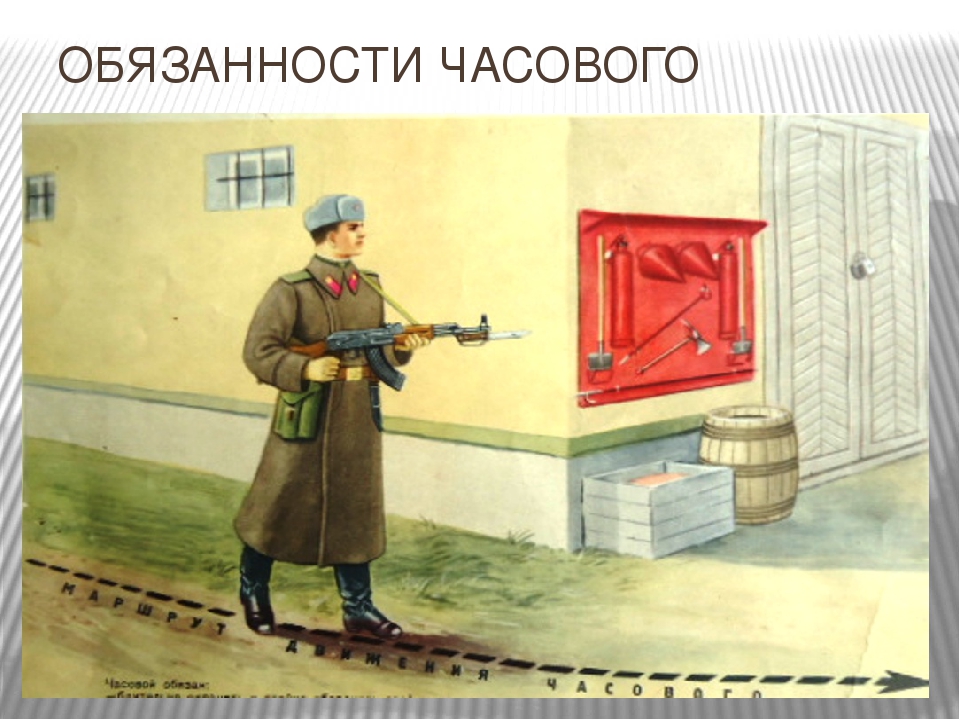 Часовой204. Часовой есть лицо неприкосновенное. Неприкосновенность часового заключается:
- в особой охране законодательством Российской Федерации его прав и личного достоинства;
- в подчинении его строго определенным лицам - начальнику караула, помощнику начальника караула и своему разводящему;
- в обязанности всех лиц беспрекословно выполнять требования часового, определяемые его службой;
- в предоставлении ему права применять оружие в случаях, указанных в настоящем Уставе.205. Часового имеют право сменить или снять с поста только начальник караула, помощник начальника караула и разводящий, которому подчинен часовой.В случае тяжелого заболевания (тяжелого ранения), гибели начальника караула, его помощника и разводящего или физической невозможности для них исполнять свои обязанности снятие или смена часового производится дежурным по гарнизону (отделу военной полиции, воинской части) в присутствии своего командира роты (батареи) или батальона (дивизиона).(в ред. Указов Президента РФ от 29.07.2011 N 1039, от 25.03.2015 N 161)206. Заступая на пост, караульный должен в присутствии разводящего (начальника караула или его помощника) и сменяемого часового лично осмотреть, проверить наличие и исправность всего, что надлежит охранять и оборонять согласно табелю постам.207. Часовой обязан:
- бдительно охранять и стойко оборонять свой пост;
- нести службу бодро, ни на что не отвлекаться, не выпускать из рук оружия и никому не отдавать его, включая лиц, которым он подчинен;
- продвигаясь по указанному маршруту или находясь на наблюдательной вышке, внимательно осматривать подступы к посту, ограждение и докладывать по средствам связи о ходе несения службы в установленные табелем постам сроки;
- не оставлять поста, пока не будет сменен или снят, даже если его жизни угрожает опасность; самовольное оставление поста является преступлением против военной службы;
- иметь на посту оружие заряженным по правилам, указанным в статье 125 настоящего Устава, и всегда готовым к действию;
- не допускать к посту ближе расстояния, указанного в табеле постам и обозначенного на местности указателями запретной границы, никого, кроме начальника караула, помощника начальника караула, своего разводящего и лиц, которых они сопровождают;
- знать маршруты и график движения транспортных средств караула, а также их опознавательные знаки и сигналы;
- знать маршруты выдвижения, опознавательные знаки (сигналы) резервной группы караула и дежурного подразделения, занимаемые ими рубежи и позиции вблизи поста;
- уметь применять находящиеся на посту средства пожаротушения;
- вызывать начальника караула при обнаружении неисправности в ограждении объекта (на посту) и нарушениях порядка вблизи своего поста или на соседнем посту;
- услышав лай караульной собаки, а также при срабатывании технических средств охраны немедленно сообщать в караульное помещение.208. Часовой на посту должен иметь оружие с примкнутым штыком-ножом (штыком), при этом автомат со складывающимся прикладом - без штыка-ножа, штык-нож - в ножнах на поясном ремне: в ночное время - в положении изготовки для стрельбы стоя; в дневное время - в положении "на ремень" или в положении изготовки для стрельбы стоя (приложение N 9). На внутренних постах и на посту у Боевого знамени автомат с деревянным прикладом должен находиться в положении "на ремень", автомат со складывающимся прикладом - в положении "на грудь", карабин - "к ноге" (сумка со снаряженным магазином (обоймами) должна быть застегнутой), пистолет - в застегнутой кобуре на поясном ремне.
В случае тушения пожара или ликвидации последствий стихийного бедствия часовому разрешается иметь оружие в положении "за спину".209. Часовому запрещается: спать, сидеть, прислоняться к чему-либо, писать, читать, петь, разговаривать, использовать личные средства связи, есть, пить, курить, отправлять естественные потребности или иным образом отвлекаться от исполнения своих обязанностей, принимать от кого бы то ни было и передавать кому бы то ни было какие-либо предметы, вызывать своими действиями срабатывание технических средств охраны, досылать без необходимости патрон в патронник.(в ред. Указа Президента РФ от 25.03.2015 N 161)Часовой должен отвечать на вопросы только начальника караула, помощника начальника караула, своего разводящего и лиц, прибывших для проверки.210. Часовой обязан применять оружие без предупреждения в случае явного нападения на него или на охраняемый им объект, а также в случае непосредственной угрозы нападения (физического воздействия), когда промедление в применении оружия создает непосредственную опасность для жизни людей или может повлечь за собой иные тяжкие последствия. При этом применение оружия не должно причинить вред охраняемому объекту и третьим лицам.211. Всех лиц, приближающихся к посту или к запретной границе поста, обозначенной на местности указателями, кроме начальника караула, помощника начальника караула, своего разводящего и лиц, сопровождаемых ими, часовой останавливает окриком "Стой, назад" или "Стой, обойти вправо (влево)".
При невыполнении этого требования и пересечении запретной границы поста часовой предупреждает нарушителя окриком "Стой, стрелять буду" и задерживает его. О задержании нарушителя часовой сообщает в караульное помещение, следит за его поведением и, не ослабляя внимания, продолжает охранять порученный ему пост.
Если нарушитель после предупреждения "Стой, стрелять буду" продолжает движение, часовой досылает патрон в патронник и производит предупредительный выстрел вверх. При невыполнении нарушителем и этого предупреждения или обращении его в бегство часовой применяет по нему оружие.212. В условиях плохой видимости, когда с расстояния, указанного в табеле постам, нельзя опознать приближающихся к посту или к запретной границе поста, часовой останавливает всех лиц окриком "Стой, кто идет?". Если ответа не последует и (или) нарушитель пересечет запретную границу поста, часовой предупреждает его окриком "Стой, стрелять буду" и задерживает нарушителя. О задержании нарушителя часовой сообщает в караульное помещение, следит за его поведением и, не ослабляя внимания, продолжает охранять порученный ему пост.
Если нарушитель после предупреждения "Стой, стрелять буду" продолжает движение, часовой досылает патрон в патронник и производит предупредительный выстрел вверх. При невыполнении нарушителем и этого предупреждения или обращении его в бегство часовой применяет по нему оружие.
Когда на окрик часового последует ответ: "Идет начальник караула (помощник начальника караула, разводящий)", часовой приказывает: "Начальник караула (помощник начальника караула, разводящий), ко мне, остальные - на месте"; если необходимо, часовой требует, чтобы приближающийся к нему осветил свое лицо. Убедившись, что назвавшийся действительно является начальником караула (помощником начальника караула, разводящим), часовой допускает его и всех прибывших лиц к себе.
Если же назвавшийся начальником караула (помощником начальника караула, разводящим) окажется неизвестным или находящиеся с ним лица не выполнят требования часового оставаться на месте, часовой предупреждает нарушителей окриком "Стой, стрелять буду". При невыполнении нарушителями этого требования часовой применяет по ним оружие.213. При необходимости вступить в рукопашную схватку для защиты себя или охраняемого объекта часовой должен смело действовать штыком-ножом (штыком) и прикладом.214. В случае возникновения пожара на посту часовой немедленно сообщает об этом в караульное помещение и, не прекращая наблюдения за охраняемым объектом, принимает меры по тушению пожара. При пожаре на технической территории охраняемого объекта или на объекте, имеющем внешнее и внутреннее ограждения, а также вблизи поста он сообщает об этом в караульное помещение, продолжая нести службу на посту.215. В случае внезапного заболевания (ранения) часовой вызывает разводящего или начальника караула, продолжая нести службу.216. В крайних, не терпящих отлагательства случаях или при неисправности средств связи часовой может вызвать на пост начальника караула или разводящего выстрелом вверх.217. Часовой по прибытии на пост начальников, которым он подчинен, докладывает им о результатах несения службы.
Например: "Товарищ лейтенант. Во время несения службы происшествий не случилось (или случилось то-то)". При этом часовой приветствует их, а также начальников, прибывших на пост в их сопровождении, по правилам, изложенным в Строевом уставе Вооруженных Сил Российской Федерации. При этом автомат из положения для стрельбы стоя предварительно берется "на ремень", а карабин - "к ноге".218. Часовой на посту у Боевого знамени исполняет свои обязанности, находясь в положении "вольно". При приветствии военнослужащими Боевого знамени часовой принимает строевую стойку.
Во время приема Боевого знамени под охрану караульный обязан проверить исправность знаменного чехла (шкафа) и печати на нем. Выдачу Боевого знамени часовой производит только по личному приказу начальника караула и в его присутствии.
Если посту у Боевого знамени угрожает опасность (пожар или другая чрезвычайная ситуация природного и техногенного характера), часовой сообщает об этом начальнику караула и выносит Боевое знамя в безопасное место.219. Часовой контрольно-пропускного поста, кроме изложенного в статьях 204 - 210 настоящего Устава, обязан:
- знать особенности охраны и пропускного режима на посту, описание и время действия пропусков, документы, удостоверяющие личность, а также обязанности, изложенные в табеле постам;
- пропускать лиц, проходящих через пост, только по личным пропускам, обращая особое внимание на соответствие их образцам, а фотокарточки - личности предъявителя, при этом пропуска обязательно брать в руки; при проверке временных (без фотокарточек), специальных и разовых пропусков сверить их с документами, удостоверяющими личность владельца пропуска;
- задерживать лиц, пытающихся проникнуть на объект (с объекта) с нарушением пропускного режима, а также по недействительным пропускам (документам), и вызывать начальника караула;
- останавливать транспортные средства при проезде через границу поста, проверять документы на право проезда и осматривать их;
- проверять по материальному пропуску (путевому листу) при выносе (вносе) или вывозе (ввозе) какого-либо имущества, что именно и в каком количестве (число мест) разрешено пронести или провезти; пропускать только те машины, которые имеют путевые листы.
Часовому контрольно-пропускного поста запрещается давать справки о действии пропусков и шифров на них, вступать в разговор, не связанный с проверкой пропусков, допускать нахождение на посту посторонних лиц и каких-либо предметов.220. Часовой у вскрытого хранилища (парка, склада) или во время производства работ на месте стоянки вооружения и военной техники исполняет обязанности, указанные в табеле постам.
Часовой у огнеопасного хранилища (склада), кроме того, обязан:
не допускать кем бы то ни было курения, разведения огня, стрельбы, а также пользования осветительными приборами, не предусмотренными табелем постам, около охраняемого объекта ближе расстояния, указанного в нем;
не допускать в хранилище (на склад) в обуви и с фонарями, не предусмотренными табелем постам, а также с холодным и огнестрельным оружием.221. Утратил силу с 25 марта 2015 года. - Указ Президента РФ от 25.03.2015 N 161.222. Часовой у входа в караульное помещение обязан охранять и оборонять караульное помещение, не допускать к нему никого, кроме лиц, которым караул подчинен, если он знает их в лицо, и тех, кого они сопровождают. О приближении этих лиц часовой извещает установленным сигналом начальника караула и беспрепятственно пропускает их в караульное помещение. Всех остальных лиц, приближающихся к караульному помещению, часовой останавливает на расстоянии, указанном в табеле постам, и вызывает начальника караула или его помощника.
При плохой видимости, когда с расстояния, указанного в табеле постам, нельзя рассмотреть приближающихся к караульному помещению, часовой останавливает их окриком "Стой" и вызывает начальника караула или его помощника.
Обо всех происшествиях вблизи караульного помещения и обо всем замеченном, что может помешать выполнению караулом своей задачи, а также об услышанных сигналах с постов часовой немедленно докладывает начальнику караула или его помощнику.223. Особые обязанности часовых применительно к условиям охраны и обороны каждого объекта указываются в табеле постам.Часовой204. Часовой есть лицо неприкосновенное. Неприкосновенность часового заключается:
- в особой охране законодательством Российской Федерации его прав и личного достоинства;
- в подчинении его строго определенным лицам - начальнику караула, помощнику начальника караула и своему разводящему;
- в обязанности всех лиц беспрекословно выполнять требования часового, определяемые его службой;
- в предоставлении ему права применять оружие в случаях, указанных в настоящем Уставе.205. Часового имеют право сменить или снять с поста только начальник караула, помощник начальника караула и разводящий, которому подчинен часовой.В случае тяжелого заболевания (тяжелого ранения), гибели начальника караула, его помощника и разводящего или физической невозможности для них исполнять свои обязанности снятие или смена часового производится дежурным по гарнизону (отделу военной полиции, воинской части) в присутствии своего командира роты (батареи) или батальона (дивизиона).(в ред. Указов Президента РФ от 29.07.2011 N 1039, от 25.03.2015 N 161)206. Заступая на пост, караульный должен в присутствии разводящего (начальника караула или его помощника) и сменяемого часового лично осмотреть, проверить наличие и исправность всего, что надлежит охранять и оборонять согласно табелю постам.207. Часовой обязан:
- бдительно охранять и стойко оборонять свой пост;
- нести службу бодро, ни на что не отвлекаться, не выпускать из рук оружия и никому не отдавать его, включая лиц, которым он подчинен;
- продвигаясь по указанному маршруту или находясь на наблюдательной вышке, внимательно осматривать подступы к посту, ограждение и докладывать по средствам связи о ходе несения службы в установленные табелем постам сроки;
- не оставлять поста, пока не будет сменен или снят, даже если его жизни угрожает опасность; самовольное оставление поста является преступлением против военной службы;
- иметь на посту оружие заряженным по правилам, указанным в статье 125 настоящего Устава, и всегда готовым к действию;
- не допускать к посту ближе расстояния, указанного в табеле постам и обозначенного на местности указателями запретной границы, никого, кроме начальника караула, помощника начальника караула, своего разводящего и лиц, которых они сопровождают;
- знать маршруты и график движения транспортных средств караула, а также их опознавательные знаки и сигналы;
- знать маршруты выдвижения, опознавательные знаки (сигналы) резервной группы караула и дежурного подразделения, занимаемые ими рубежи и позиции вблизи поста;
- уметь применять находящиеся на посту средства пожаротушения;
- вызывать начальника караула при обнаружении неисправности в ограждении объекта (на посту) и нарушениях порядка вблизи своего поста или на соседнем посту;
- услышав лай караульной собаки, а также при срабатывании технических средств охраны немедленно сообщать в караульное помещение.208. Часовой на посту должен иметь оружие с примкнутым штыком-ножом (штыком), при этом автомат со складывающимся прикладом - без штыка-ножа, штык-нож - в ножнах на поясном ремне: в ночное время - в положении изготовки для стрельбы стоя; в дневное время - в положении "на ремень" или в положении изготовки для стрельбы стоя (приложение N 9). На внутренних постах и на посту у Боевого знамени автомат с деревянным прикладом должен находиться в положении "на ремень", автомат со складывающимся прикладом - в положении "на грудь", карабин - "к ноге" (сумка со снаряженным магазином (обоймами) должна быть застегнутой), пистолет - в застегнутой кобуре на поясном ремне.
В случае тушения пожара или ликвидации последствий стихийного бедствия часовому разрешается иметь оружие в положении "за спину".209. Часовому запрещается: спать, сидеть, прислоняться к чему-либо, писать, читать, петь, разговаривать, использовать личные средства связи, есть, пить, курить, отправлять естественные потребности или иным образом отвлекаться от исполнения своих обязанностей, принимать от кого бы то ни было и передавать кому бы то ни было какие-либо предметы, вызывать своими действиями срабатывание технических средств охраны, досылать без необходимости патрон в патронник.(в ред. Указа Президента РФ от 25.03.2015 N 161)Часовой должен отвечать на вопросы только начальника караула, помощника начальника караула, своего разводящего и лиц, прибывших для проверки.210. Часовой обязан применять оружие без предупреждения в случае явного нападения на него или на охраняемый им объект, а также в случае непосредственной угрозы нападения (физического воздействия), когда промедление в применении оружия создает непосредственную опасность для жизни людей или может повлечь за собой иные тяжкие последствия. При этом применение оружия не должно причинить вред охраняемому объекту и третьим лицам.211. Всех лиц, приближающихся к посту или к запретной границе поста, обозначенной на местности указателями, кроме начальника караула, помощника начальника караула, своего разводящего и лиц, сопровождаемых ими, часовой останавливает окриком "Стой, назад" или "Стой, обойти вправо (влево)".
При невыполнении этого требования и пересечении запретной границы поста часовой предупреждает нарушителя окриком "Стой, стрелять буду" и задерживает его. О задержании нарушителя часовой сообщает в караульное помещение, следит за его поведением и, не ослабляя внимания, продолжает охранять порученный ему пост.
Если нарушитель после предупреждения "Стой, стрелять буду" продолжает движение, часовой досылает патрон в патронник и производит предупредительный выстрел вверх. При невыполнении нарушителем и этого предупреждения или обращении его в бегство часовой применяет по нему оружие.212. В условиях плохой видимости, когда с расстояния, указанного в табеле постам, нельзя опознать приближающихся к посту или к запретной границе поста, часовой останавливает всех лиц окриком "Стой, кто идет?". Если ответа не последует и (или) нарушитель пересечет запретную границу поста, часовой предупреждает его окриком "Стой, стрелять буду" и задерживает нарушителя. О задержании нарушителя часовой сообщает в караульное помещение, следит за его поведением и, не ослабляя внимания, продолжает охранять порученный ему пост.
Если нарушитель после предупреждения "Стой, стрелять буду" продолжает движение, часовой досылает патрон в патронник и производит предупредительный выстрел вверх. При невыполнении нарушителем и этого предупреждения или обращении его в бегство часовой применяет по нему оружие.
Когда на окрик часового последует ответ: "Идет начальник караула (помощник начальника караула, разводящий)", часовой приказывает: "Начальник караула (помощник начальника караула, разводящий), ко мне, остальные - на месте"; если необходимо, часовой требует, чтобы приближающийся к нему осветил свое лицо. Убедившись, что назвавшийся действительно является начальником караула (помощником начальника караула, разводящим), часовой допускает его и всех прибывших лиц к себе.
Если же назвавшийся начальником караула (помощником начальника караула, разводящим) окажется неизвестным или находящиеся с ним лица не выполнят требования часового оставаться на месте, часовой предупреждает нарушителей окриком "Стой, стрелять буду". При невыполнении нарушителями этого требования часовой применяет по ним оружие.213. При необходимости вступить в рукопашную схватку для защиты себя или охраняемого объекта часовой должен смело действовать штыком-ножом (штыком) и прикладом.214. В случае возникновения пожара на посту часовой немедленно сообщает об этом в караульное помещение и, не прекращая наблюдения за охраняемым объектом, принимает меры по тушению пожара. При пожаре на технической территории охраняемого объекта или на объекте, имеющем внешнее и внутреннее ограждения, а также вблизи поста он сообщает об этом в караульное помещение, продолжая нести службу на посту.215. В случае внезапного заболевания (ранения) часовой вызывает разводящего или начальника караула, продолжая нести службу.216. В крайних, не терпящих отлагательства случаях или при неисправности средств связи часовой может вызвать на пост начальника караула или разводящего выстрелом вверх.217. Часовой по прибытии на пост начальников, которым он подчинен, докладывает им о результатах несения службы.
Например: "Товарищ лейтенант. Во время несения службы происшествий не случилось (или случилось то-то)". При этом часовой приветствует их, а также начальников, прибывших на пост в их сопровождении, по правилам, изложенным в Строевом уставе Вооруженных Сил Российской Федерации. При этом автомат из положения для стрельбы стоя предварительно берется "на ремень", а карабин - "к ноге".218. Часовой на посту у Боевого знамени исполняет свои обязанности, находясь в положении "вольно". При приветствии военнослужащими Боевого знамени часовой принимает строевую стойку.
Во время приема Боевого знамени под охрану караульный обязан проверить исправность знаменного чехла (шкафа) и печати на нем. Выдачу Боевого знамени часовой производит только по личному приказу начальника караула и в его присутствии.
Если посту у Боевого знамени угрожает опасность (пожар или другая чрезвычайная ситуация природного и техногенного характера), часовой сообщает об этом начальнику караула и выносит Боевое знамя в безопасное место.219. Часовой контрольно-пропускного поста, кроме изложенного в статьях 204 - 210 настоящего Устава, обязан:
- знать особенности охраны и пропускного режима на посту, описание и время действия пропусков, документы, удостоверяющие личность, а также обязанности, изложенные в табеле постам;
- пропускать лиц, проходящих через пост, только по личным пропускам, обращая особое внимание на соответствие их образцам, а фотокарточки - личности предъявителя, при этом пропуска обязательно брать в руки; при проверке временных (без фотокарточек), специальных и разовых пропусков сверить их с документами, удостоверяющими личность владельца пропуска;
- задерживать лиц, пытающихся проникнуть на объект (с объекта) с нарушением пропускного режима, а также по недействительным пропускам (документам), и вызывать начальника караула;
- останавливать транспортные средства при проезде через границу поста, проверять документы на право проезда и осматривать их;
- проверять по материальному пропуску (путевому листу) при выносе (вносе) или вывозе (ввозе) какого-либо имущества, что именно и в каком количестве (число мест) разрешено пронести или провезти; пропускать только те машины, которые имеют путевые листы.
Часовому контрольно-пропускного поста запрещается давать справки о действии пропусков и шифров на них, вступать в разговор, не связанный с проверкой пропусков, допускать нахождение на посту посторонних лиц и каких-либо предметов.220. Часовой у вскрытого хранилища (парка, склада) или во время производства работ на месте стоянки вооружения и военной техники исполняет обязанности, указанные в табеле постам.
Часовой у огнеопасного хранилища (склада), кроме того, обязан:
не допускать кем бы то ни было курения, разведения огня, стрельбы, а также пользования осветительными приборами, не предусмотренными табелем постам, около охраняемого объекта ближе расстояния, указанного в нем;
не допускать в хранилище (на склад) в обуви и с фонарями, не предусмотренными табелем постам, а также с холодным и огнестрельным оружием.221. Утратил силу с 25 марта 2015 года. - Указ Президента РФ от 25.03.2015 N 161.222. Часовой у входа в караульное помещение обязан охранять и оборонять караульное помещение, не допускать к нему никого, кроме лиц, которым караул подчинен, если он знает их в лицо, и тех, кого они сопровождают. О приближении этих лиц часовой извещает установленным сигналом начальника караула и беспрепятственно пропускает их в караульное помещение. Всех остальных лиц, приближающихся к караульному помещению, часовой останавливает на расстоянии, указанном в табеле постам, и вызывает начальника караула или его помощника.
При плохой видимости, когда с расстояния, указанного в табеле постам, нельзя рассмотреть приближающихся к караульному помещению, часовой останавливает их окриком "Стой" и вызывает начальника караула или его помощника.
Обо всех происшествиях вблизи караульного помещения и обо всем замеченном, что может помешать выполнению караулом своей задачи, а также об услышанных сигналах с постов часовой немедленно докладывает начальнику караула или его помощнику.223. Особые обязанности часовых применительно к условиям охраны и обороны каждого объекта указываются в табеле постам.Информационные ресурсы (ссылки на учебный материал)http://voenservice.ru/katalog_dokumentov/charters/ustav_garnizonnoy_i_karaulnoy_sluzbi/ustav-garnizonnoy-i-karaulnoy-sluzbi/chast-2/ustav-garnizonnoy-i-karaulnoy-sluzbi/glava-5/ustav-garnizonnoy-i-karaulnoy-sluzbi/glava-5-204-223/ 